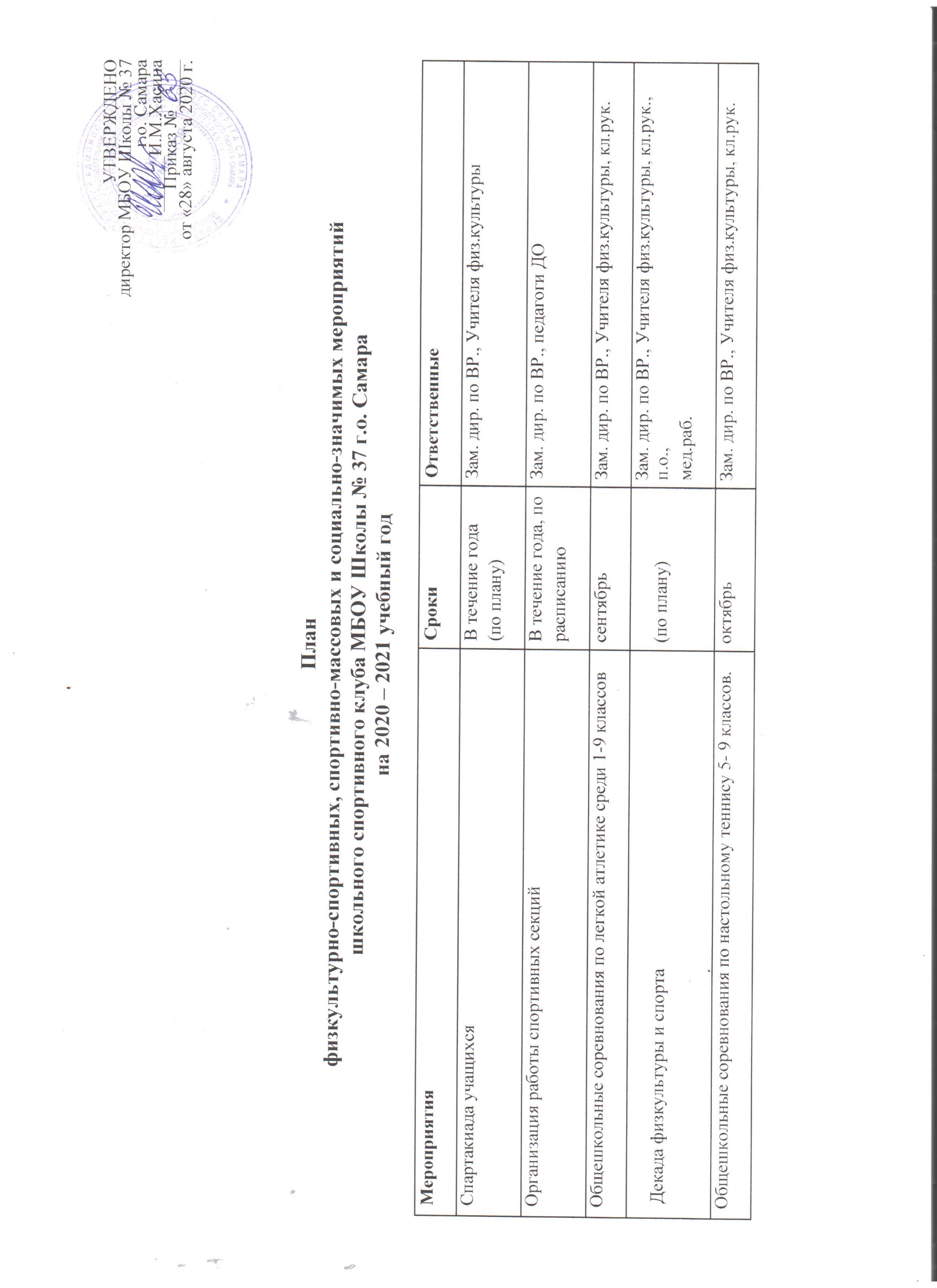 Лыжный кросс для учащихся 1-9 классовфевральУчителя физ.культуры, кл.рукКонкурс «Строя и песни»февральУчителя физ.культуры, кл.рукИгра пионербол среди учащихся 1-4 классовмартУчителя физ.культуры, кл.рукОбщешкольные соревнования по бадминтону среди 5-9 классовмартУчителя физ.культуры, кл.рукОбщешкольные соревнования по шахматам и шашкам среди 1-9апрельУчителя физ.культуры, кл.рукклассовОбщешкольные соревнования по мини футболу среди 5-9 классовмайЗам. дир. по ВР., Учителя физ.культуры, кл.рукВесенний кросс «В здоровом теле здоровый дух». 1-9 классов.майУчителя физ.культуры, кл.рукОрганизация социально-значимой деятельности в летний периодиюнь-августЗам. дир. по ВР., учителя физ.культуры, кл.рукОрганизация спортивно-массовой работы в лагере дневногоиюньЗам. дир. по ВР., начальник лагеря, учителя физ.культуры,пребывания детейкл.рук